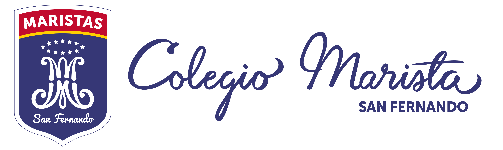 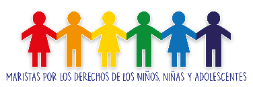       RECTORÍA  -  CIRCULAR  Nº  3/2018      (28/08/2018)                             REFERENCIA:  JUEGOS FEMENINOS MARISTAS.LEMA DEL AÑO 2018: “MARISTAS POR LOS DERECHOS DE LOS NIÑOS NIÑAS Y ADOLESCENTES”87 AÑOS DE PRESENCIA MARISTA EN SAN FERNANDO  (1931-2018)Estimados Padres y Apoderados, Familia Marista San FernandinaReciban un afectuoso y cordial saludo.Estamos a escasas horas de iniciar la XXIV versión de los Juegos Nacionales Femeninos Maristas, que reúne a deportistas provenientes de los colegios Maristas de Alto Hospicio, Las Compañías, Los Andes, Quillota, Villa Alemana, Santiago, Rancagua, Curicó, y por supuesto las representantes de nuestro colegio.Hemos estado preparando con mucho tiempo y dedicación esta actividad, que sin dudas es una experiencia muy significativa para las alumnas que nos visitan, así como para toda la comunidad marista del ISF, puesto que es una oportunidad en la que podemos vivir los valores propios de nuestro Carisma Marista como son La fraternidad, y el Espíritu de Familia. Durante 8 días se desarrollarán competencias deportivas en las disciplinas de Básquetbol, Voleibol, Atletismo y Gimnasia Rítmica. Todo el detalle de la programación diaria, horarios de competencias y recintos deportivos lo encuentran disponible en el link “Juegos Nacionales Femeninos” en la sección Enlaces maristas de nuestra página web institucional. A contar del jueves encontrarán también una conexión para visualizar la transmisión en directo de los distintos partidos y eventos de los Juegos.Quiero aprovechar de agradecer a todos quienes nos han colaborado con los alojamientos para las deportistas, sin lugar a dudas sin esta cooperación, sería casi imposible gestionar una actividad de esta relevancia, infinitas gracias por abrir el corazón y recibir a una o varias deportistas en sus hogares; de igual manera agradecer a todos quienes nos han aportado recursos, contactos y apoyo logístico entre otras cosas. Muchas gracias por saber que contamos con ustedes.Para efectos de organización, especialmente de sus tiempos y para quienes reciben deportistas en sus casas, entregamos las siguientes indicaciones a tener en cuenta.Las deportistas llegan el día 30 de agosto, por tal motivo, este día jueves las clases se suspenden a partir de las 11:00 de la mañana de Prekinder a 6º Básico. Los alumnos(as) especialmente de los cursos menores deben ser retirados(as) en ese horario. Los apoderados que reciben alumnas pueden esperar con sus hijos(as) el retiro de la(s) deportista(s) que le ha sido asignada.El horario de llegada de las delegaciones ha sido establecido entre las 11:00 y las 12:30 hrs. aproximadamente. Una vez que las deportistas llegan al colegio, estas serán recibidas y ubicadas en salas de clases de educación media habilitadas para tal efecto, desde donde serán retiradas por la familia que las acoge.  Ese día de 7º Básico a 4º Medio no tienen clases.El jueves 30 y el jueves 6 de septiembre, el estacionamiento interior del colegio no se podrá usar, puesto que será ese el lugar en el que harán ingreso los buses con las delegaciones. Para los apoderados quedará habilitado como estacionamiento la cancha de fútbol que está al ingreso de la entrada por calle O’Higgins.Durante la semana que se desarrollan los juegos, los(as) alumnos(as) de Prekinder a 6º Básico tienen clases normales durante la mañana y las actividades de la jornada de la tarde estarán suspendidas.Extender la invitación para participar de la Eucaristía del domingo 02 de septiembre, a las 10:00 de la mañana en el Gimnasio del Colegio, así como a las distintas competencias, especialmente a apoyar a nuestras deportistas que tienen como sueño obtener el campeonato tal como lo hicieran el año pasado en Villa Alemana.Esperamos, tener una hermosa fiesta deportiva, y que cada visita se impregne de nuestra fraternidad y hospitalidad, tan característica de los habitantes de esta tierra Colchagüina, haciéndolos sentir en su propia casa, que finalmente es una casa Marista.	Confiados en Jesús María y Champagnat, se despide fraternalmente,Manuel Llanos GalazRector